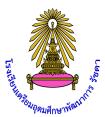 โรงเรียนเตรียมอุดมศึกษาพัฒนาการ รัชดารายชื่อนักเรียนกิจกรรมชุมนุม A-MATH เกมต่อเลขคำนวณ  ชั้นมัธยมศึกษาปีที่ 1-3รหัสชุมนุม ก21922,  ก22922,  ก23922     ภาคเรียนที่ 2 ปีการศึกษา 2562                                                                       ลงชื่อ ..........................................................ครูผู้สอนชุมนุม                                                                                    (นางสาวนัดธิดา  นวลศรี)                                                                       ลงชื่อ............................................................หัวหน้ากิจกรรมชุมนุม                                                                                   (นางสาวนัดธิดา  นวลศรี)                                                18 พฤศจิกายน 2562หมายเหตุ  1. เรียงลำดับ  ตามห้องเรียน  ระดับชั้นเรียน2. เรียงลำดับ  ตามเลขที่  เลขประจำตัว	ลำดับที่ม..../..เลขที่เลขประจำตัวชื่อ-สกุลชื่อ-สกุลหมายเหตุ11/1328348เด็กชายจิรทีปต์เลิศพัฒนศักดิ์21/1828353เด็กชายณัฐวุฒิเลาเจา31/11528360เด็กชายประวิทย์เรือนจันทร์41/12028365เด็กชายสิรภัทรศรีสุข51/5728532เด็กชายณรงค์พลพิมพ์บาล61/51928544เด็กชายอิทธิเชษฐ์ปลั่งกลาง71/71028625เด็กชายนิชคุณงามพักตร์81/72928644เด็กหญิงธมนวรรณชาติสิงห์91/73728652เด็กหญิงพรรณพัชรจันตรี101/74528659เด็กหญิงสุพิชชาสิงห์พรหม111/74628660เด็กหญิงอรุโณทัยบุญฉิมพลี121/9428709เด็กชายธนกรวิเชียรสาร131/10428754เด็กชายธนกฤตกิรัมย์141/10928759เด็กชายพีรภาสลาดหนองขุ่น151/101328763เด็กชายอนันตาจิตต์บุญ161/102828778เด็กหญิงเบญญาภานรสาร171/103028780เด็กหญิงปพิชญาเลิศไพบูลย์ธนา181/103228782เด็กหญิงพัชญาเทียบอุดม191/103928789เด็กหญิงแพรวาสระบัวทอง202/91628111เด็กชายรัฐภูมิสำราญพิศ212/91928115เด็กชายอนพัทย์กันทาทำ223/81727446เด็กชายธนธัชพงษ์ศรีสรุปจำนวนนักเรียนสรุปจำนวนนักเรียนสรุปจำนวนนักเรียนสรุปจำนวนนักเรียนสรุปจำนวนนักเรียนสรุปจำนวนนักเรียนสรุปจำนวนนักเรียนสรุปจำนวนนักเรียนสรุปจำนวนนักเรียนสรุปจำนวนนักเรียนสรุปจำนวนนักเรียนสรุปจำนวนนักเรียนม.1ม.1ม.1ม.2ม.2ม.2ม.3ม.3ม.3รวม ม.1-3รวม ม.1-3รวม ม.1-3ชญรวมชญรวมชญรวมชญรวม118192-21-114822